MaterialHerstellung von Sulfamethoxazol in 1 Schritt ChemikalienAllgemeinEis aus Leitungswasser (etwa 1 kg pro Gruppe) Eis aus Ionentauscherwasser (etwa 500 g pro Gruppe).Glaswaren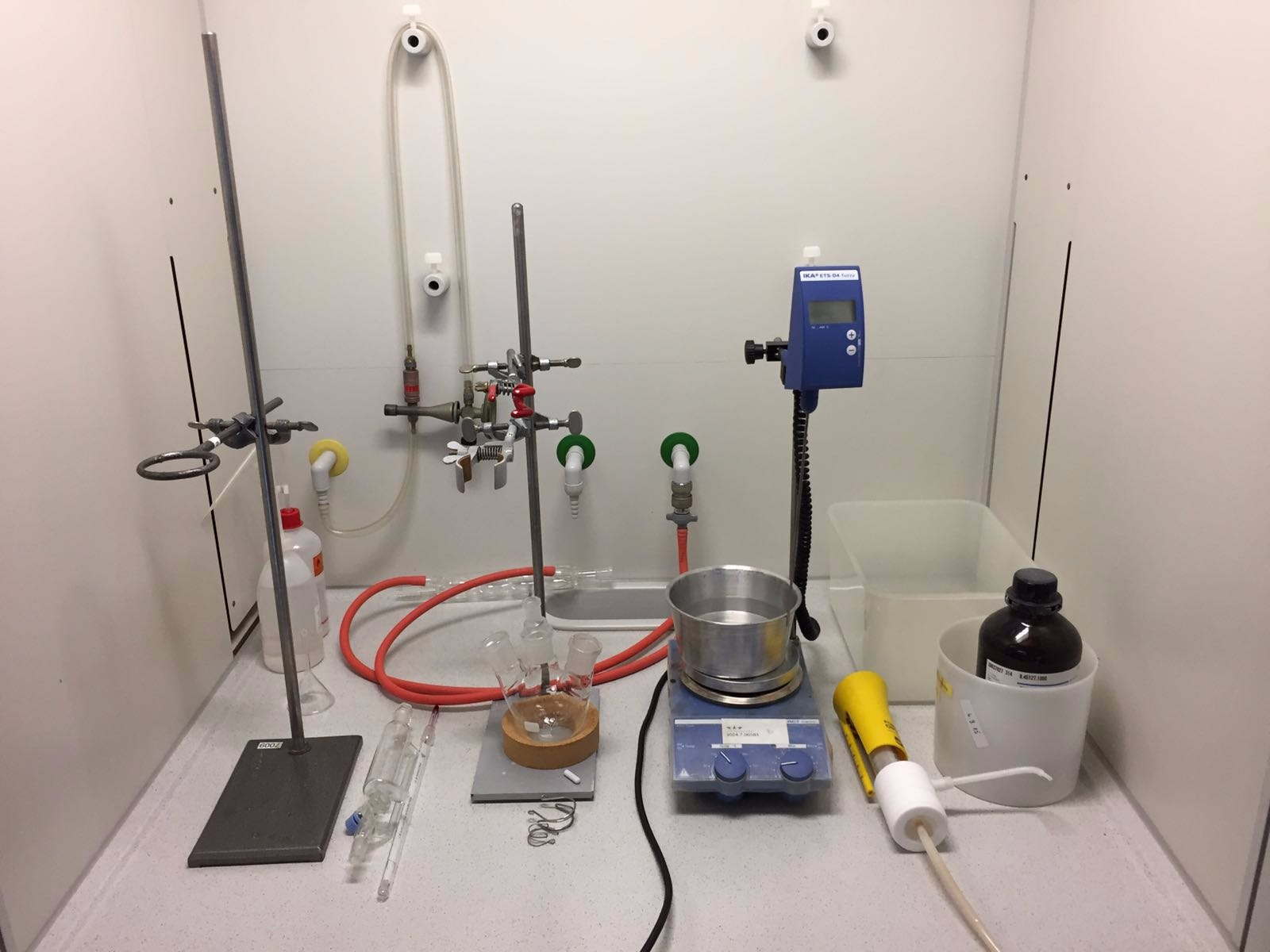 Allgemein3 KunststoffhämmerPlastiksäcke (Eis zerschlagen)Rundes Filterpapier D=70mm für grosse Nutschen2 grosse Exsikkatoren gefüllt mit frischem Silikagel.Pro GruppeÖlbad mit ThermostatMagnetrührer + MagnetfischMagnetrührer kleinSäureresistente Gummihandschuhe – Bitte kontrollieren2 StativeMuffe, Klammer und FilterringHeatgun und FönGrosse Kunststoffwanne in der Kapelle (zum Ablegen kontaminierter Glaswaren)Dreihalskolben 250 ml mit Reduzierstück NS 29 zu NS 14Kunststoffschüssel (Eisbad)Thermometer (- 10 bis 100°C)Tropftrichter mit Seitenarm 50 ml inkl. SchliffstopfenKleiner TrichterBecherglas 1000 ml hochSaugflasche mit GummiaufsatzGrosse NutscheGlassstabMagnetfischErlenmeyerkolben 500mlMesszylinder 100 mlRundkolben 250 mlRundkolben 500 mlRückflusskühler inkl. 2 Gummischläuche2 Bechergläser 600 mlTrichter Ø = ca. 7 cmGummischlauch 30 cm, passend auf den TrichterWasserbad (Heizplatte mit einem 600 ml Becherglas)Pillengläser klein und grossGummiringe50ml Becherglas20ml MesszylinderDC-Plättchen aus KieselgelDC-Kammer
Ölbad mit ThermostatStativRückflusskühlerMagnetrührer + Rührfisch + ThermostatKleiner RundkolbenEisbadpH-IndikatorpapierGlasstabKleine NutscheMaterialHerstellung von Sulfamethoxazol in 2 Schritten 1. SchrittChemikalienAllgemeinEis (etwa 1 kg pro Gruppe) aus LeitungswasserEis ( etwa 500 g pro Gruppe ) aus Ionentauscher-WasserGlaswarenAllgemein3 KunststoffhämmerPlastiksäcke (Eis zerschlagen)Rundes Filterpapier D= 70mm für grosse Nutschen1 grosser Exsikkator gefüllt mit frischem Silikagel.Heatgun und FönDispenser 50ml für ChlorsulfonsäureVermiculit Pro GruppeSäureresistente Gummihandschuhe2 StativeMuffe, Klammer und FilterringGrosse Kunststoffwanne in der Kapelle (zum Ablegen kontaminierter Glaswaren)Dreihalskolben 250 ml mit Reduzierstück NS 29 zu NS 14Kunststoffbehälter (Eisbad)Thermometer (- 10 bis 100°C)Tropftrichter mit Seitenarm 50 ml inkl. SchliffstopfenKleiner TrichterTrichter Ø = ca. 10 cmPulvertrichterBecherglas 1000 ml hochGrosse Saugflasche mit GummiaufsatzGrosse NutscheHolzspatelGlassstabMagnetfischMesszylinder 100 mlPillengläser kleinGummiringeRundkolben 250 ml.Erlenmeyerkolben 250 mlScheidetrichter 250 mlMaterialHerstellung von Sulfanilamid in 2 Schritten 2. SchrittChemikalienAllgemeinEis (etwa 0.5 kg pro Gruppe)GlaswarenAllgemein3 KunststoffhämmerPlastiksäcke (Eis zerschlagen)Rundes Filterpapier D= 70mm für grosse Nutschen1 grosser Exsikkator gefüllt mit frischem Silikagel.Pasteurpipetten KunststoffFönPro GruppeÖlbad mit ThermostatMagnetrührer + Magnetfisch2 StativeMuffe, Klammer und FilterringFönKunststoffbehälter (Eisbad)Thermometer (- 10 bis 100°C)Kleiner TrichterSaugflasche mit GummiaufsatzGrosse NutscheGlassstabMagnetfisch2 Erlenmeyerkolben 500 mlErlenmeyerkolben 100 mlMesszylinder 100 ml2 Rundkolben 250 mlRundkolben 500 mlRückflusskühler inkl. 2 Gummischläuche2 Bechergläser 600 mlTrichter Ø = ca. 7 cmPillengläser grossGummiringeChemikalienMenge pro GruppeAcetanilid12 gChlorsulfonsäure33 mlSalzsäure (1 : 1)1 Fläschchen 100 mlAmmoniak (konz.)15 mlAktivkohle5 gNaHCO31 Fläschchen 100 g3-Amino-5-methylisoxazolPyridin1 mlEthylacetat20 mlHexan3 mlTriethylamin5 ml20% NaOH150 ml2M HCl150 mlChemikalienMenge pro GruppeAcetanilid13 gChlorsulfonsäure33 ml3-Amino-5-methylisoxazolPyridin1 mlEthylacetat20 mlHexan3 mlTriethylamin5 mlChemikalienMenge pro GruppeSalzsäure (1 : 1)1 Fläschen 100 mlAmmoniak (konz.)15 mlAktivkohle5 gNaHCO31 Fläschen 100 g